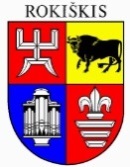 ROKIŠKIO RAJONO SAVIVALDYBĖS TARYBASPRENDIMASDĖL ROKIŠKIO RAJONO SAVIVALDYBĖS TARYBOS 2023 M. KOVO 31 D. SPRENDIMO NR. TS-102 „DĖL ROKIŠKIO RAJONO SAVIVALDYBĖS TARYBOS VEIKLOS REGLAMENTO PATVIRTINIMO“ PAKEITIMO2024 m. vasario 15 d. Nr. TS-26RokiškisVadovaudamasi Lietuvos Respublikos vietos savivaldos įstatymo 15 straipsnio 2 dalies 1 punktu, atsižvelgdama į Lietuvos Respublikos vietos savivaldos įstatymo Nr. I-533 15, 35 ir 66 straipsnių pakeitimo įstatymo 1 ir 4 straipsnį, Lietuvos Respublikos vietos savivaldos įstatymo Nr. I-533 15, 27, 30 ir 34 straipsnių pakeitimo įstatymo 1 ir 2 straipsnius, Lietuvos Respublikos vietos savivaldos įstatymo Nr. I-533 8 ir 26 straipsnių pakeitimo įstatymo 1 straipsnį, Rokiškio rajono savivaldybės taryba n u s p r e n d ž i a:1. Pakeisti Rokiškio rajono savivaldybės tarybos veiklos reglamentą, patvirtintą Rokiškio rajono savivaldybės tarybos 2023 m. kovo 31 d. sprendimu Nr. TS-102 „Dėl Rokiškio rajono savivaldybės tarybos veiklos reglamento patvirtinimo“:1.1. Pakeisti 7.4 papunktį ir išdėstyti jį taip:„7.4. Lietuvos Respublikos vietos savivaldos įstatyme nustatytas toks išrinkto Tarybos nario priesaikos tekstas: „Aš, (vardas, pavardė), prisiekiu gerbti ir vykdyti Lietuvos Respublikos Konstituciją ir įstatymus, sąžiningai ir garbingai atlikti savo pareigas ir susilaikyti nuo veiksmų, pažeidžiančių savivaldybės gyventojų teises ir viešuosius interesus. Tepadeda man Dievas!“.1.2. Pakeisti 29.20 papunktį ir išdėstyti jį taip:„29.20. sprendimų dėl Savivaldybei patikėjimo teise perduotos valstybinės žemės valdymo, naudojimo ir disponavimo ja, išskyrus Reglamento 232.29 papunktyje nurodytus sutikimus ir sprendimus, ir sprendimų dėl sutikimo perimti kitą valstybės turtą savivaldybės nuosavybėn priėmimas;“.1.3. Pakeisti 29.21. papunktį ir išdėstyti jį taip:„29.21. sprendimų dėl Savivaldybės prisiimamų įsipareigojimų pagal paskolų, finansinės nuomos (lizingo), kitų įsipareigojamųjų skolos dokumentų sutartis ir garantijų teikimo už savivaldybės valdomų įmonių prisiimamus įsipareigojimus pagal paskolų, finansinės nuomos (lizingo) ir kitų įsipareigojamųjų skolos dokumentų sutartis priėmimas, laikantis Lietuvos Respublikos fiskalinės sutarties įgyvendinimo konstituciniame įstatyme numatytų ir Lietuvos Respublikos tam tikrų metų biudžeto patvirtinimo įstatyme nustatytų limitų (jeigu tokie limitai nustatomi) ir gavus savivaldybės kontrolės ir audito tarnybos išvadą;“.1.4. Pripažinti netekusiu galios 30.2.3 papunktį.1.5. Pakeisti 105.1 papunktį ir išdėstyti jį taip:„105.1. Tarybos posėdžio pirmininkas, svarstomu klausimu iki 3 minučių gali leisti pasisakyti ir kitiems posėdyje dalyvaujantiems neužsiregistravusiems asmenims.“.1.6. Papildyti 232.28 papunkčiu:„232.28. priima sprendimus dėl žemės sklypų pagrindinės žemės naudojimo paskirties ir (ar) būdo keitimo;“.1.7. Papildyti 232.29 papunkčiu:„232.29. išduoda sutikimus dėl Savivaldybės patikėjimo teise valdomos valstybinės žemės naudojimo, susijusius su statytojo teisės įgyvendinimu, susisiekimo komunikacijų, inžinerinių tinklų tiesimu, veikla vandens telkiniuose ir žemės gelmių tyrimu, ir priima sprendimus dėl sandoriu nustatomų servitutų patikėjimo teise valdomuose valstybinės žemės sklypuose nustatymo.“.1.8. Papildyti 2321 punktu:„2321  Reglamento 232.12, 232.13, 232.28 ir 232.29 papunkčiuose nustatytas funkcijas meras, merą pavaduojantis vicemeras arba laikinai mero pareigas einantis savivaldybės tarybos narys turi teisę įgalioti atlikti savivaldybės administracijos direktorių.“.1.9. Pakeisti 239 punktą ir išdėstyti jį taip:„239. Merą pavaduojantis vicemeras vykdo visus Mero įgaliojimus, išskyrus nustatytuosius Reglamento 232.4, 232.5, 232.7, 232.15, 232.19, 232.20, 232.21 papunkčiuose, kai Meras dėl atostogų, laikino nedarbingumo ar dėl kitų pateisinamų priežasčių laikinai neina savo pareigų, arba kai Mero įgaliojimai sustabdyti teismo nutartimi.“.1.10. Pakeisti 240 punktą ir išdėstyti jį taip:„240. Vicemerui pavaduojant Merą, Mero įgaliojimus, nustatytus Lietuvos Respublikos vietos savivaldos įstatymo 27 straipsnio 2 dalies 4, 5 ir 7 punktuose, Reglamento 232.4, 232.5 ir 232.7 papunkčiuose vykdo laikinai Savivaldybės tarybos paskirtas Tarybos narys.“.1.11. Pakeisti 242 punktą ir išdėstyti jį taip:„242. Vicemerui pavaduojant Merą, Mero įgaliojimus, nustatytus Lietuvos Respublikos vietos savivaldos įstatymo 27 straipsnio 2 dalies 15 punkte, Reglamento 232.15 papunktyje vykdo Taryba.“.2. Nustatyti, kad šio Rokiškio rajono savivaldybės tarybos sprendimo 1.3 papunktis įsigalioja nuo 2024 m. kovo 1 d.Savivaldybės meras								Ramūnas GodeliauskasRegina Strumskienė